Early Help Case ref:      				FAMILY NETWORK MEETING      				   Date: 12.8.23 &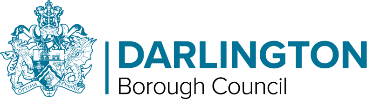 11.09/23Top Tips: In the first meeting, only the first three columns are completed.  In the review meeting, the last two columns are updated and new actions are added in the rows below and so on so you have one working document.Add new rows if needed but remove any completed actions to avoid overwhelming the family. The plan is a record of needs, actions, and responsibilities.  It is a tool for managing risk.Ensure the plan identifies and tackles the cause rather than only tackling the symptoms. This ensures sustainability.Remember your relational practice.  Empower the family.  Work ‘with them’ and not ‘to’ or ‘for’ them.If new worries are discussed in the meeting, revisit and update the assessment to reflect them.  The plan should also address the new worries.  Don’t forget to submit your new updated assessment to the front door along with your plan. Scaling Question:From the evidence and assessment, on a scale of 0 – 10 where would you place the safety of this child (ren) (O being unsafe – 10 being safe)Rationale:Tip: This should reviewed at the end of every meeting.  Different professionals may have different scores – give their reasons.  Consider what it will take to move up the scale or close.If closing, please update the Early help Coordinator so the database can be updated. (Please note that closure to BSF does NOT automatically close the EHA) Success rating:Information and data exchange:A copy of this document must be given to the family and all professional attendees within 1 week of the meeting.Watermark copies e.g., family copy, professional copy, school copy etc.A copy this document must be submitted to childrensfrontdoor@darlington.gov.ukWe no longer accept handwritten or PDF plans.  Family DetailsFamily DetailsFamily DetailsFamily DetailsFamily DetailsDetails:Child 1:Child 2:Child 3:Child 4:Name:Date of Birth:Parent/CarerLead Professional DetailsLead Professional DetailsLead Professional DetailsLead Professional DetailsName:Tel no:e-mail:Job title:Family Network attendees (To include the family, family friends and support identified on the assessment)Family Network attendees (To include the family, family friends and support identified on the assessment)Family Network attendees (To include the family, family friends and support identified on the assessment)Family Network attendees (To include the family, family friends and support identified on the assessment)AgencyNameContact DetailsAttended? Y/NFAMILY NETWORK PLAN FAMILY NETWORK PLAN FAMILY NETWORK PLAN FAMILY NETWORK PLAN FAMILY NETWORK PLAN FAMILY NETWORK PLAN What needs to happen?(Action)What will this mean for our family?  How will it help?(Impact)Who is going to help me/us achieve this?When will this happen?Achieved?If not, why not?Achieved?If not, why not?Next steps(Who is going to help us longer term?  How will we keep these changes?)  Yes  NoDate:        Yes  NoDate:        Yes  NoDate:         Yes  NoDate: Think SMART – Specific, Measurable, Achievable, Realistic and Time bound Specific: clearly state what is to be achieved Measurable: how do you know it’s been achieved? Achievable: Will agencies and families be able to fulfil the outcome?Realistic: Has it been aimed at the right level for the family? Timed: the target will be met within a given period, e.g., 2 weeks.Think SMART – Specific, Measurable, Achievable, Realistic and Time bound Specific: clearly state what is to be achieved Measurable: how do you know it’s been achieved? Achievable: Will agencies and families be able to fulfil the outcome?Realistic: Has it been aimed at the right level for the family? Timed: the target will be met within a given period, e.g., 2 weeks.Think SMART – Specific, Measurable, Achievable, Realistic and Time bound Specific: clearly state what is to be achieved Measurable: how do you know it’s been achieved? Achievable: Will agencies and families be able to fulfil the outcome?Realistic: Has it been aimed at the right level for the family? Timed: the target will be met within a given period, e.g., 2 weeks.Think SMART – Specific, Measurable, Achievable, Realistic and Time bound Specific: clearly state what is to be achieved Measurable: how do you know it’s been achieved? Achievable: Will agencies and families be able to fulfil the outcome?Realistic: Has it been aimed at the right level for the family? Timed: the target will be met within a given period, e.g., 2 weeks.Think SMART – Specific, Measurable, Achievable, Realistic and Time bound Specific: clearly state what is to be achieved Measurable: how do you know it’s been achieved? Achievable: Will agencies and families be able to fulfil the outcome?Realistic: Has it been aimed at the right level for the family? Timed: the target will be met within a given period, e.g., 2 weeks.Think SMART – Specific, Measurable, Achievable, Realistic and Time bound Specific: clearly state what is to be achieved Measurable: how do you know it’s been achieved? Achievable: Will agencies and families be able to fulfil the outcome?Realistic: Has it been aimed at the right level for the family? Timed: the target will be met within a given period, e.g., 2 weeks.Voice of the family What has made the biggest difference since the assessment/last meeting? What could go better? Relate to the worries. Use their own words, pictures, and stories.  Voice of the family What has made the biggest difference since the assessment/last meeting? What could go better? Relate to the worries. Use their own words, pictures, and stories.  Child’s Views:Parent/Carer’s Views:Can the assessment be closed?Can the assessment be closed?YesReason for closure:NoAgreed ReviewTickTick0 – Family did not engage. 1 – Step up to Statutory Services2 – Plan or intervention has been undertaken but there has been no impact.  3 – Plan or intervention has been undertaken.  Some progress has been made.  4 - Plan or intervention has been undertaken.  Most issues have been resolved.  Step down to a single agency or universal services.5 – All intervention is completed, and the family requires no further support.